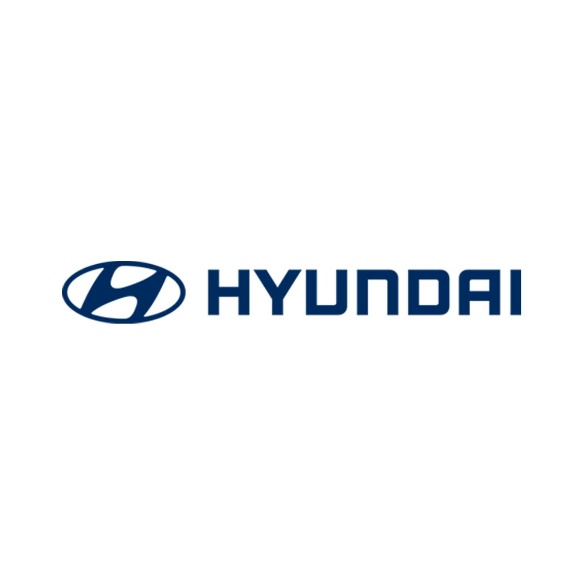 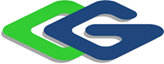 სს „ჰიუნდაი ავტო საქართველო“ქ. თბილისში ნამუშევარი ზეთების ინსინერატორის მოწყობისა და ექსპლუატაციის პროექტისგარემოზე ზემოქმედების შეფასების ანგარიში(არატექნიკური რეზიუმე)შემსრულებელიშპს „გამა კონსალტინგი“დირექტორი                        ზ. მგალობლიშვილი თბილისი2020GAMMA Consulting Ltd. 19d. Guramishvili av, 0192, Tbilisi, GeorgiaTel: +(995 32) 261 44 34  +(995 32) 260 15 27 E-mail: zmgreen@gamma.ge; www.gamma.ge; www.facebook.com/gammaconsultingGeorgiaსარჩევი1	შესავალი	32	დაგეგმილი საქმიანობის აღწერა	43	გარემოზე შესაძლო ნეგატიური ღონისძიებების შემარბილებელი ღონისძიებები	94	საქმიანობის გარემოსდაცვითი მენეჯმენტის და მონიტორინგის გეგმა	11ცხრილი 1 ინფორმაცია საქმიანობის განმახორციელებელ და საკონსულტაციო კომპანიების შესახებ	3ცხრილი 2 კომპანიის კუთვნილებაში არსებული ტერიტორიის კუთხის კოორდინატები	4ცხრილი 3ტუმბოს მახასიათებლები	8ცხრილი 4 ინსინერატორის მოწყობის და ექსპლუატაციის პროცესში გარემოზე მოსალოდნელი ზემოქმედებების შემარბილებელი ღონისძიებები	10ცხრილი 5 გარემოსდაცვითი მონიტორინგის გეგმა - ექსპლუატაციის ეტაპი	12შესავალიწინამდებარე დოკუმენტი წარმოადგენ სს „ჰიუნდაი ავტო საქართველო’-ს ნამუშევარი ზეთების ინსინერატორის მოწყობისა და ექსპლუატაციის პროექტის გარემოზე ზემოქმედების შეფასების ანგარიშის ქრატექნიკურ რეზიუმეს. ინსინერატორის მოწყობა დაგეგმილია ქ. თბილისში მისამართზე - დავით აღმაშენებლის ხეივანი, მე-12 კმ. საქმიანობის განხორციელება დაგეგმილია კომპანიის მფლობელობაში არსებულ  7983 მ2 ფართობის მქონე არასასოფლო-სამეურნეო დანიშნულების ტერიტორიაზე, სადაც ამჟამად მიმდინარეობს „ჰიუნდაის“ ბრენდის სხვადასხვა მოდიფიკაციის ავტომობილების იმპორტი-რეალიზაცია და ჰიუნდაის“ ბრენდის ავტომობილების ავტო-ტექნიკური მომსახურება.ინფორმაცია საქმიანობის განმახორციელებელ და საკონსულტაციო კომპანიების შესახებ წარმოდგენილია ცხრილში 1.ცხრილი 1 ინფორმაცია საქმიანობის განმახორციელებელ და საკონსულტაციო კომპანიების შესახებდაგეგმილი საქმიანობის აღწერასს „ჰიუნდაი ავტო საქართველოს“ საქმიანობა წარმოადგენს „ჰიუნდაის“ ბრენდის სხვადასხვა მოდიფიკაციის ავტომობილების იმპორტი-რეალიზაცია და ჰიუნდაის“ ბრენდის ავტომობილების ავტო-ტექნიკური მომსახურება. კომპანიის მფლობელობაშია 7983 მ2 ფართობის მქონე არასასოფლო-სამეურნეო დანიშნულების ტერიტორია, რომელიც მდებარეობს ქ. თბილისში, ვაკე-საბურთალოს რაონში, დ. აღმაშენებლის ხეივანი მე-12 კილომეტრი.ცხრილი 2 კომპანიის კუთვნილებაში არსებული ტერიტორიის კუთხის კოორდინატებიილუსტრაცია 1 კომპანიის ტერიტორიის ხედები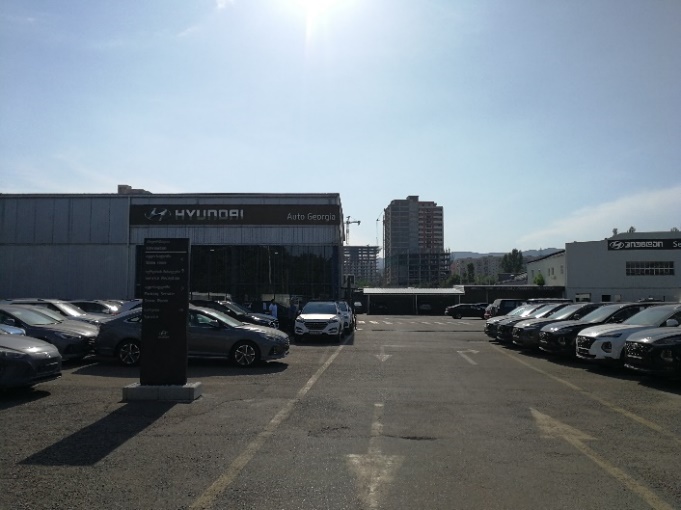 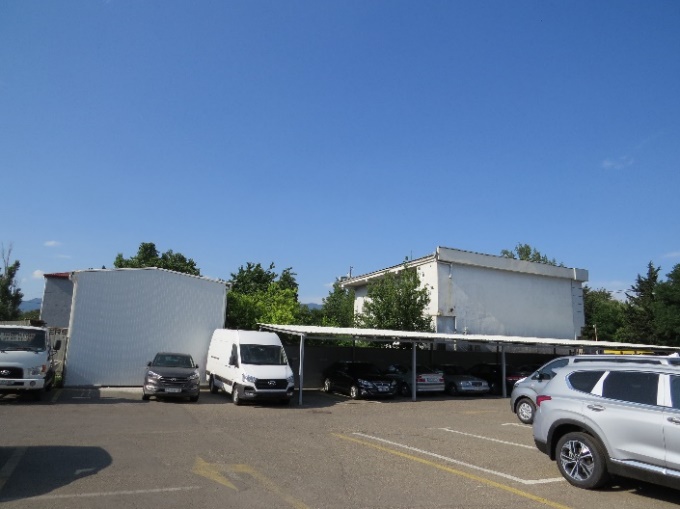 სს „ჰიუნდაი ავტო საქართველოს“ ტერიტორია გარშემორტყმულია სხვადასხვა დანიშნულების ობიექტებით. ინსინერატორის განთავსების ადგილის დასავლეთიდან ემიჯნება შპს „დემასის“ სასაწყობე მეურნეობის ტერიტორია, ჩრდილოეთით (105 მ) მდებარეობს შპს „სწავლების ცენტრი“-ს ტერიტორია, ხოლო ჩრდილო-დასავლეთით (100 მ) შპს „ალუმეტი“-ს ტერიტორია. კომპანიის ტერიტორიას აღმოსავლეთიდან და ჩრდილო-აღმოსავლეთიდან ესაზღვრება სასტუმროსა და რესტორნის ტერიტორიები, რომლებიც ინსინერატორის განთავსების ადგილიდან დაშორებულია 60 და 90 მეტრ მანძილით. ტეროტორიიდან აღმოსავლეთით დაახლოებით 30 მეტრში მდებარეობს აღმაშენებლის ხეივანი (იხილეთ ილუსტრაცია 2). ინსინერატორის განთავსების ადგილმდებარეობიდან უახლოესი საცხოვრებელი დაშორებულია 250 მ. მანძილით  ილუსტრაცია 2 კომპანიის საკუთრებაში არსებული ტერიტორიის აეროფოტოსურათი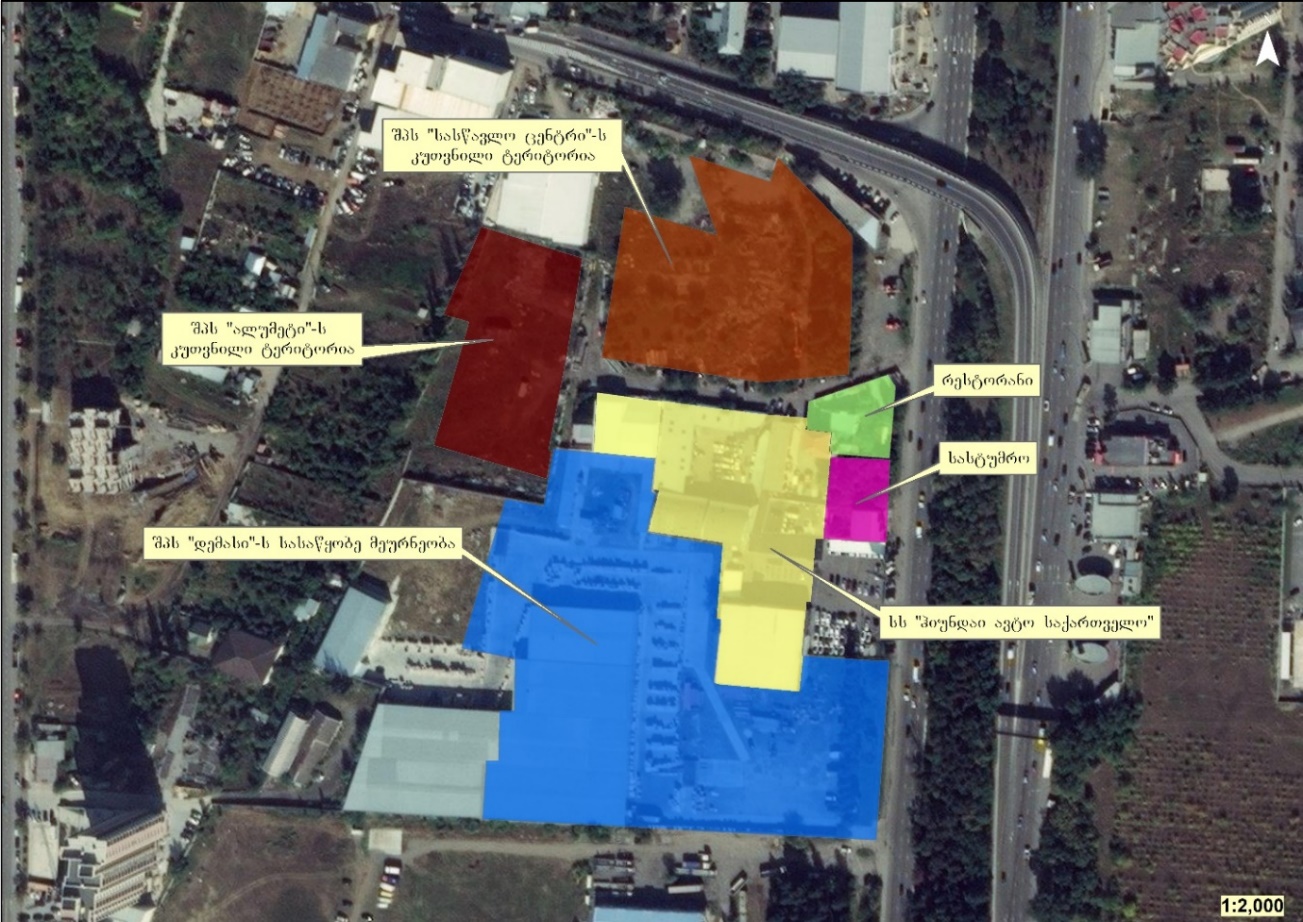 ფუნქციური ზონირების შესაბამისად საპროექტო ტერიტორია მოქცეულია საზოგადოებრივ საქმიან ზონა 2-ში (სსზ-2), რომელიც მოიცავს ქ. თბილისის განაშენიანებული ტერიტორიების საზღვრებში არსებულ/დაგეგმილ საქმიანი, კომერციული და სხვა საზოგადოებრივი გამოყენების ტერიტორიებს.ილუსტრაცია 3 საპროექტო ტერიტორიის ადგილმდებარეობა ფუნქციური ზონების მიხედვით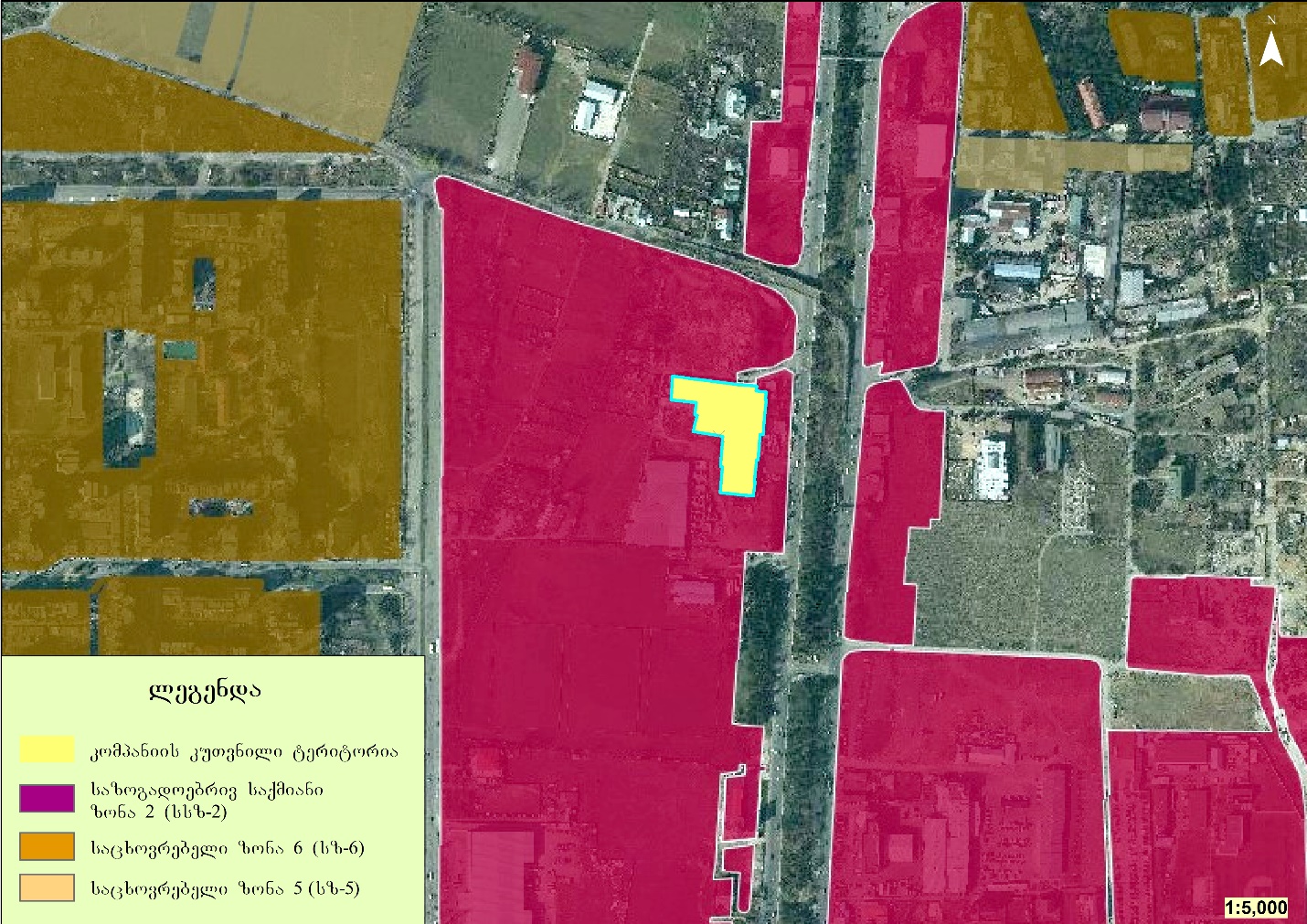 კომპანიის კუთვნილ ტერიტორიაზე ცალკეულ უბანზე განლაგებულია ავტო-ტექნიკური მომსახურებისთვის განკუთვნილი ინფრასტრუქტურა, სადაც წარმოიქმნება სხვადასხვა სახის ნარჩენები, მათ შორის მეორადი ზეთები, რომელიც ხშირ შემთხვევაში არ ექვემდებარება რეგენერაციას და საჭიროებს სათანადო მართვას. როგორც წესი, კომპანიის საქმიანობის შედეგად წლის განმავლობაში ჯამურად 10 ტონამდე ნამუშევარი ზეთი გროვდება. შექმნილი სიტუაციის გათვალისწინებით, სს „ჰიუნდაი ავტო საქართველო“ გეგმავს შეგროვებული ნამუშევარი ზეთის ინსინერაციას და ენერგიის მიღებას.  ნახაზი 1 სს „ჰიუნდაი ავტო საქართველო“-ს სიტუაციური გეგმა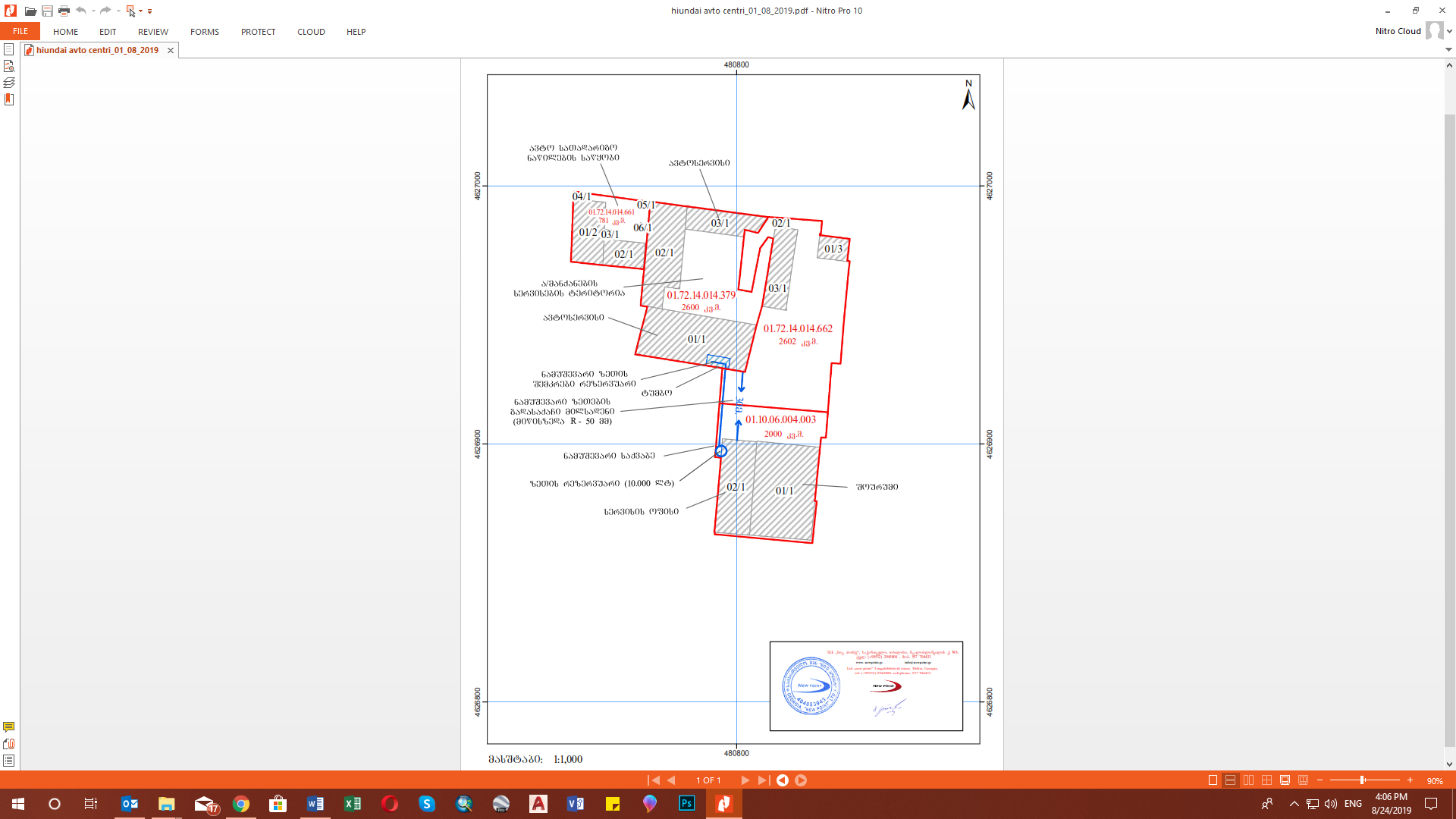 წარმოქმნილი ნარჩენი ზეთების შესაგროვებლად ავტოსერვისის ტერიტორიაზე დამონტაჟდება 750 ლ. მოცულობის პლასტმასის რეზერვუარი, საიდანაც ნამუშევარი ზეთი რუსული წარმოების ტუმბოს ( НШ 11 Г-3) და 30 მმ. დიამეტრის პლასტმასის მილის საშუალებით, პერიოდულად, გადაიქაჩება და შეგროვდება10 ტ. მოცულობის ლითონის რეზერვუარში. ცხრილი 3ტუმბოს მახასიათებლებიინსინერატორის და მასთან დაკავშირებული ინფრასტრუქტურის მოწყობა დაგეგმილია კომპანიის ტერიტორიაზე არსებულ შენობებში, რომელსაც გააჩნია შემდეგი პარამეტრები: სიგრძე - 5.7 მ; სიგანე - 2.2 მ;სიმაღლე - აღმოსავლეთ კედელი 2.9 მ. ხოლო დასავლეთი-2.7 მ.შენობა გადახურულია მეტალის კვადრატული მილებისაგან შემდგარი მასალით, რომელზეც ლითონის 10 ტონიანი რეზერვუარის განთავსდება. რეზერვუარის გარე პერიმეტრზე მოეწყობა ერთგვარი აბაზანა, რომელიც ავარიული სიტუაციების შემთხვევაში შეგროვებული ზეთების გავრცელების პრევენციისთვის იქნება გამოყენებული. სს „ჰიუნდაი ავტო საქართველო“ სასმელ-სამეურნეო დანიშნულების წყლით მუხათგვერდის გზაზე გამავალი 250 მმ დიამეტრის ქსელიდან მარაგდება. ხოლო წყალარინებისთვის კომპანიის მთელ ტერიტორიაზე მოწყობილია ერთიანი სისტემა, რომელიც დაერთებულია აღმაშენებლის ხეივანში გამავალ ცენტრალიზებულ საკანალიზაციო ქსელზე. ინსინერატორის ფუნქციონირებისთვის დამატებითი წყალმომარაგებისა და წყალარინების ქსელის მოწყობა დაგეგმილი არაა, რადგან ის ჩართული იქნება კომპანიის ტერიტორიაზე უკვე არსებულ სიტემებში. ამასთან, ინსინერატორის ტექნოლოგიური პროცესი არ საჭიროებს წყლის მიწოდებას, გათბობის სიტემაში გამოყენებული წყალი გაშვებული იქნება ჩაკეტილ სისტემაში, სადაც წყლის დანაკარგი უმნიშვნელოა. გარემოზე შესაძლო ნეგატიური ღონისძიებების შემარბილებელი ღონისძიებებიინსინერატორის მოწყობის ეტაპი არ მოიცავს მასშტაბურ სამუშაოებს, ამასთან, დაგეგმილი საქიანობა დროში შეზღუდული იქნება (ხანგრძლივობა - 10 კალენდარული დღე). აღნიშნულის გათვალისწინებით, გარემოს  რეცეპტორებზე მნიშვნელოვანი ზემოქმედება მოსალოდნელი არ არის, თუმცა სს „ჰიუნდაი ავტო საქართველო“ ვალდებულია  გარემოზე ზემოქმედების რისკების მინიმუმამდე დასაყვანად უზრუნველყოს შემდეგი გარემოსდაცვითი ღონისძიებების გატარება: ინსინერატორის მოწყობისას გამოყენებული დანადგარები უნდა აკმაყოფილებდნენ გარემოს დაცვისა და ტექნიკური უსაფრთხოების მოთხოვნებს;უნდა მოხდეს წარმოქმნილი ნარჩენების სათანადო  მართვა და სანიტარიული პირობების მკაცრი დაცვა;აუცილებელია შრომის უსაფრთოხების მოთხოვნების დაცვა;დასაქმებული პერსონალი უზრუნველყოფილი უნდა იყოს ინდივიდუალური დაცვის საშუალებებით;უნდა მოხდეს ინციდენტებისა და უბედური შემთხვევების სააღრიცხვო ჟურნალის წარმოება;უნდა მოხდეს საჩივრების დაფიქსირება/აღრიცხვა და სათანადო რეაგირება.მნიშვნელოვანი უარყოფითი ზემოქმედება არც ინსინერატორის ექსპლუატაციის ეტაპზეა მოსალოდნელი. უარყოფითი ზემოქმედებების ანალიზის საფუძველზე შემუშავდა კონკრეტული გარემოსდაცვითი ქმედებები, რაც საშუალებას იძლევა შემცირდეს ან თავიდან იქნეს აცილებული ბუნებრივ და სოციალურ გარემოს სხვადასხვა რეცეპტორებზე მოსალოდნელი უარყოფითი ზემოქმედება. ექსპლუატაციის პროცესში მნიშვნელოვანია გარემოსდაცვითი მონიტორინგის გეგმასთან ერთად გათვალისწინებული იყოს ცხრილ 3-ში მოცემული შემარბილებელი ღონისძიებები, რომელთა შესრულებაზე პასუხისმგებელია სს „ჰიუნდაი ავტო საქართველოცხრილი 4 ინსინერატორის მოწყობის და ექსპლუატაციის პროცესში გარემოზე მოსალოდნელი ზემოქმედებების შემარბილებელი ღონისძიებებისაქმიანობის გარემოსდაცვითი მენეჯმენტის და მონიტორინგის გეგმაინსინერატორის მოწყობისა და ექსპლუატაციის პროექტის განხორციელების ფარგლებში  გარემოსდაცვითი მონიტორინგის ორგანიზება ითვალისწინებს შემდეგი ამოცანების გადაჭრას:საქმიანობის განხორციელების დროს მოქმედი გარემოსდაცვითი კანონმდებლობის მოთხოვნათა შესრულების დადასტურება;რისკებისა და ეკოლოგიური ზემოქმედებების კონტროლირებადობის უზრუნველყოფა;დაინტერესებული პირების უზრუნველყოფა სათანადო გარემოსდაცვითი ინფორმაციით;ნეგატიური ზემოქმედების შემამცირებელი/შემარბილებელი ღონისძიებების განხორციელების დადასტურება, მათი ეფექტურობის განსაზღვრა და აუცილებლობის შემთხვევაში მათი კორექტირება. შემარბილებელი ღონისძიებების კორექტირება მოხდება მონიტორინგით გამოვლენილი დარღვევის სახეობის, მასშტაბისა და გავრცელების არეალის მიხედვით;პროექტის განხორციელების პერიოდში პერმანენტული გარემოსდაცვითი კონტროლი. გარემოსდაცვითი მონიტორინგის გეგმა ინსინერატორის მოწყობისა და ექსპლუატაციის ეტაპისთვის მოცემულია ცხრილში 4.ცხრილი 5 გარემოსდაცვითი მონიტორინგის გეგმა - ექსპლუატაციის ეტაპისაქმიანობის განმხორციელებელი კომპანიასს „ჰიუნდაი ავტო საქართველო“კომპანიის იურიდიული მისამართი0131, თბილისი, ვაკე-საბურთალოს რაიონი, დ. აღმაშენებლის ხეივანი მე-12 კმკომპანიის ფაქტიური მისამართი0131, თბილისი, ვაკე-საბურთალოს რაიონი, დ. აღმაშენებლის ხეივანი მე-12 კმსაქმიანობის განხორციელების ადგილის მისამართი0131, თბილისი, ვაკე-საბურთალოს რაიონი, დ. აღმაშენებლის ხეივანი მე-12 კმსაქმიანობის სახენამუშევარი ზეთების ინსინერაციაკომპანიის აღმასრულებელი დირექტორიმერაბ გიორგობიანიკომპანიის დირექტორიდავით გიორგობიანიკომპანიის დირექტორის ტელ. (ქალაქის); მობილური+995 32 2517799; +995 577 46 34 34კომპანიის გარემოსდაცვითი მმართველიაკაკი გიგინეიშვილიგარემოსდაცვითი მმართველის ტელ. (ქალაქის), მობილური+995 32 251 7799; +995 599 03 49 09გარემოსდაცვითი მმართველის ელ-ფოსტაlegal@hyundai.geსაკონსულტაციო კომპანია:შპს „გამა კონსალტინგი“კომპანიის მისამართი0192, თბილისი, დიდუბე-ჩუღურეთის რაიონი, დ. გურამიშვილის გამზირი 19დკომპანიის დირექტორიზურაბ მგალობლიშვილისაკონტაქტო პირიზურაბ მგალობლიშვილისაკონტაქტო ტელეფონი+(995 32) 261 44 34; +995 599 50 44 34X: 480829.23; Y: 4626861.812X: 480832.86; Y: 4626985.87X: 480791.78; Y:4626865.8213X: 480832.27; Y: 4626980.62;X: 480794.17; Y: 4626895.0114X: 480843.75; Y: 4626979.03X: 480791.83; Y: 4626895.4715X: 480842.82; Y: 4626970.70X: 480794.43; Y: 4626929.7116X: 480843.66; Y: 4626970.61X: 480760.98; Y: 4626935.4817X: 480840.14; Y: 4626930.90X: 480765.58; Y: 4626953.3418X: 480836.77; Y: 4626931.08X: 480762.85; Y: 4626954.12 19X: 480834.48; Y: 4626902.70;X: 480764.29; Y: 4626967.9920X: 480832.58; Y: 4626902.27;X: 480735.99; Y: 4626970.84 21X: 480830.03; Y: 4626877.75;X: 480737.30; Y: 4626997.48 22X: 480830.85; Y: 4626877.67;სამუშაო მოცულობა11 სმ3ნომინალური წნევა16 მპამაქსიმალური წნევა21 მპამაქსიმალური პიკური წნევა25 მპამაქსიმალური სიხშირე3600 ბრუნი წუთშიმინიმალური სიხშირე500 ბრუნი წუთშირეცეპტორიზემოქმედების სახეშემარბილებელი ღონისძიებების შესახებატმოსფერული ჰაერი დანადგარების ფუნქციონირებით გამოწვეული მავნე ნივთიერებათა ემისიები;ხმაურით ზემოქმედება;გამოყენებული დანადგარები უნდა აკმაყოფილებდეს გარემოს დაცვისა და ტექნიკური უსაფრთხოების მოთხოვნებს, რისთვისაც საჭიროა მათი ტექნიკური მდგომარეობის შემოწმება სამუშაოს დაწყების წინ;აირგამწმენდი სისტემის ტექნიკური მდგომარეობის კონტროლი;დანადგარებისა ხმაურის დონის შემცირება მათი ტექნიკურად გამართვით;ხმაურის გამომწვევი წყაროების ერთდროული მუშაობის შეძლებისდაგვარად შეზღუდვა;პერსონალის ინსტრუქტაჟი;საჩივრების დაფიქსირება/აღრიცხვა და სათანადო რეაგირება.ნიადაგი /გრუნტინარჩენების არასწორი მართვა;ავარიული დაღვრებისამუშაო საზღვრების მკაცრი დაცვა ნიადაგის ზედმეტად დაზიანების თავიდან აცილების მიზნით;სანიტარიული პირობების დაცვა;რეზერვუარების განთავსების ადგილების აღჭურვა დაღვრაზე დროული რეაგირების საშუალებებით; წარმოქმნილი ნარჩენების სეგრეგირებული შეგროვების მეთოდების დანერგვა;წარმოქმნილი ნარჩენებისთვის შესაბამისი მოცულობისა და მასალის კონტეინერების გამოყენება;ნარჩენებისთვის განკუთვნილი კონტეინეების მარკირება; სახიფათო ნარჩენების გარემოსდაცვითი პირობების შესაბამისი განთავსება კონტრაქტორ კომპანიისთვის გადაცემამდე;  შესაძლებლობის შემთხვევაში ნარჩენების ხელმეორედ გამოყენება;შემდგომი მართვის მიზნით ნარჩენების გადაცემა რეგისტრაციისა ან შესაბამისი ნებართვის მქონე კომპანიაზე; ნარჩენების მართვის გეგმის შემუშავება და გეგმით გათვალისწინებული პირობების ზედმიწევნით შესრულება;პერსონალის პერიოდული ინსტრუქტაჟი გაემოსდაცვით საკითხებში; მომსახურე პერსონალი;დაზიანების რისკებიშრომის უსაფრთოხების მოთხოვნების დაცვა;პერსონალის პერიოდული სწავლება;პერსონალის უზრუნველყოფა ინდივიდუალური დაცვის საშუალებებით;უბნების აღჭურვა სამედიცინო ყუთებით;სამუშაო ზონებში შესაბამისი გამაფრთხილებელი ნიშნების დამაგრება;გამოყენებული დანადგარ-მექანიზმების ტექნიკურად გამართული მდგომარეობის უზრუნველყოფა;უსაფრთხოების წესების მაქსიმალური დაცვა, სიჩქარეების შეზღუდვა;ინციდენტებისა და უბედური შემთხვევების სააღრიცხვო ჟურნალის წარმოება.კონტროლის საგანი/ კონტროლის/სინჯის აღების წერტილიმეთოდისიხშირე/დრომიზანიპასუხისმგებელი პირიატმოსფერული ჰაერის ხარისხისაწარმოს ტერიტორიაინსტრუმენტული კონტროლი მავნე ნივთიერებების გავრჩელებაზემოსახლოების მხრიდან საჩივარ განცხადებების არსებობის შემთხვევაშიატმოსფერული ჰაერის დაბინძურებისაგან დაცვის ღონისძიებების კონტროლისს „ჰიუნდაი ავტო საქართველო“ხმაურიკომპანიის ტერიტორიამოწყობილობების ტექნიკური გამართულობის უზრუნველყოფაინსტრუმენტალური გაზომვაპერიოდული კონტროლიინსტრუმენტალური გაზომვა -მოსახლეობის მხრიდან საჩივრების არსებობის შემთხვევაშიჯანდაცვის და უსაფრთხოების ნორმებთან შესაბამისობის უზრუნველყოფაპერსონალისთვის სათანადო სამუშაო პირობების შექმნასს „ჰიუნდაი ავტო საქართველო“ნარჩენებინარჩენების განთავსების უბნები;ტერიტორიის ვიზუალური დათვალიერებანარჩენების მართვის კონტროლი;პერიოდულად.გარემოს უსაფრთხოების მოთხოვნებთან შესაბამისობის უზრუნველყოფასს „ჰიუნდაი ავტო საქართველო“შრომის უსაფრთხოებასამუშაოთა წარმოების ტერიტორიები ინსპექტირება;პირადი დაცვის საშუალებების არსებობა და დანადგარების გამართულობის პერიოდული კონტროლი;პერიოდული კონტროლი სამუშაოს წარმოების პერიოდში და სამუშაოების დასრულების შემდგომ. ჯანდაცვის და უსაფრთხოების ნორმებთან შესაბამისობის უზრუნველყოფატრავმატიზმის მინიმიზაცია/თავიდან აცილება.შპს “მაღალი ტექნოლოგიების ეროვნული ცენტრი“